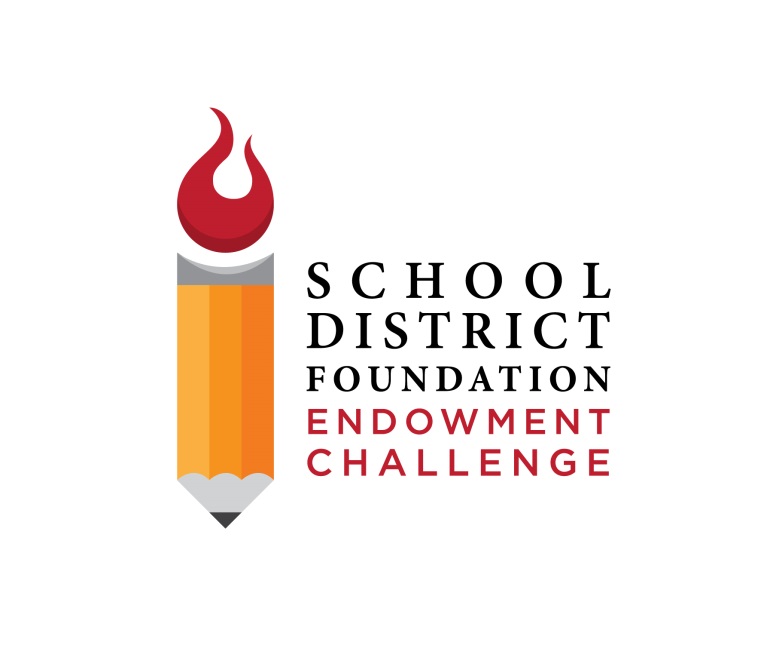 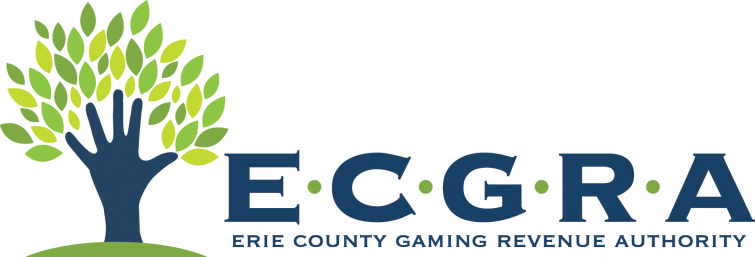 Grant Reporting FormSubmit the Grant Reporting Form to:Diane KuvshinikovErie County Gaming Revenue Authority5240 Knowledge ParkwayErie, PA  16510dianek@ecgra.org For assistance call: (814) 897-2690Organization information:Name of organization:Contact name:Contact title:Phone:Email:Grant information:What fundraising goal has your organization reached?50%100%Describe your biggest obstacle(s):Please list any additional information you would like ECGRA to know: